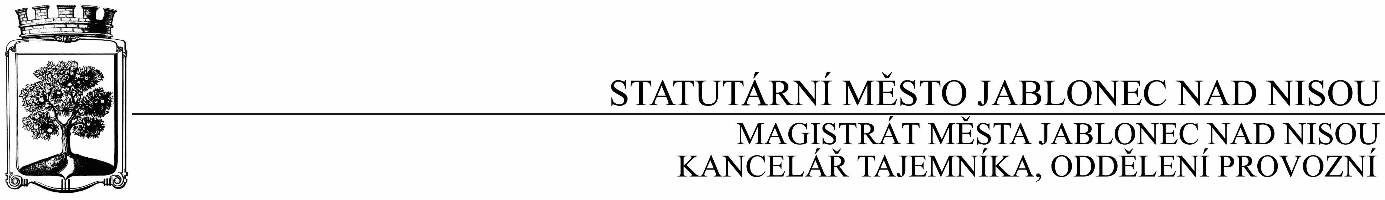 Kupní smlouvaSD/2019/0259Objednatel	DodavatelStatutární město Jablonec nad Nisou                              Název firmy: Putzteufel.cz, s.r.o., úklidový servisMírové náměstí 19	adresa: Držkov 242PSČ: 466 01	468 24 DržkovIČ: 262 340                                                                       IČ: 28686462DIČ: CZ00262340	DIČ: CZ28686462	 číslo účtu: 121 - 451/0100	kontaktní osoba: Josef Hnídekbankovní ústav: KB Jablonec nad Nisou 	tel. 604 811 865kontaktní osoba: Bc. Lenka Maňáková	e-mail: hnidek@putzteufelcz.cztel.: 483 357 311		e-mail:manakova@mestojablonec.cz	I.Předmět smlouvy:Koupě mycího stroje Hakomatic B45 CL s pojezdovým motorem.II.Termín plněníČerven 2019Záruka 24 měsícůIII.Cena a platební podmínkyCena za předmět smlouvy je 125 000Kč bez DPH (151 250Kč s DPH).Při 14-ti denní splatnosti, (tj. minimální splatnost faktury), musí být faktura doručena na ISM          v  Jablonci nad Nisou, nejpozději do 3 dnů od data vystavení. Při delší splatnosti musí být faktura doručena nejpozději do 14-ti dnů před lhůtou splatnosti.IV.Závěrečná ustanovení1) Vztahy dle této smlouvy se řídí zák. č. 89/2012 Sb., občanský zákoník.2) Tuto smlouvu lze měnit či doplňovat pouze písemnými dodatky podepsanými oběma stranami.3) Tato smlouva bude uveřejněna v souladu se zák. č. 340/2015 Sb., o registru smluv. Obě smluvní strany prohlašují, že skutečnosti uvedené v této smlouvě nejsou obchodním tajemstvím a lze je zveřejnit stanoveným způsobem bez omezení či zvláštních podmínek. Příloha č.1- cenová nabídkaV Jablonci nad Nisou dne: 10.6.2019 		   V Jablonci nad Nisou     dne: 11.6.2019…………………………….…                                                              ………………………………     JUDr. Marek Řeháček	Josef Hnídek                  za objednatele                                                                                   za dodavatele………………………………     Bc. Lenka Maňáková          za objednatele